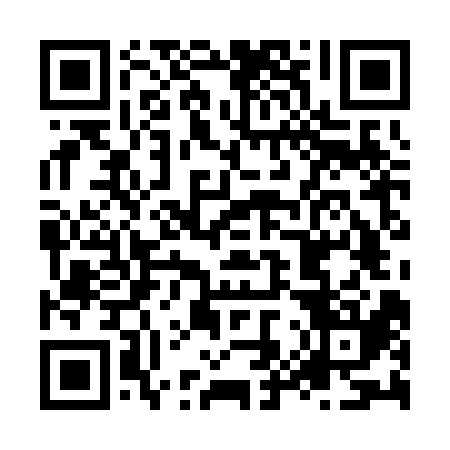 Ramadan times for Notting Hill, AustraliaMon 11 Mar 2024 - Wed 10 Apr 2024High Latitude Method: NonePrayer Calculation Method: Muslim World LeagueAsar Calculation Method: ShafiPrayer times provided by https://www.salahtimes.comDateDayFajrSuhurSunriseDhuhrAsrIftarMaghribIsha11Mon5:445:447:141:295:027:447:449:0812Tue5:465:467:151:295:017:437:439:0713Wed5:475:477:161:295:007:417:419:0514Thu5:485:487:171:294:597:407:409:0315Fri5:495:497:181:284:587:387:389:0216Sat5:505:507:191:284:577:377:379:0017Sun5:515:517:201:284:567:357:358:5818Mon5:525:527:211:274:557:347:348:5719Tue5:535:537:211:274:547:327:328:5520Wed5:545:547:221:274:537:317:318:5421Thu5:555:557:231:274:527:297:298:5222Fri5:565:567:241:264:517:287:288:5023Sat5:575:577:251:264:507:267:268:4924Sun5:585:587:261:264:497:257:258:4725Mon5:595:597:271:254:487:237:238:4626Tue6:006:007:281:254:477:227:228:4427Wed6:016:017:291:254:467:207:208:4228Thu6:026:027:301:254:457:197:198:4129Fri6:036:037:311:244:447:177:178:3930Sat6:046:047:321:244:437:167:168:3831Sun6:056:057:331:244:427:147:148:361Mon6:066:067:331:234:417:137:138:352Tue6:076:077:341:234:407:117:118:333Wed6:086:087:351:234:397:107:108:324Thu6:096:097:361:224:377:087:088:305Fri6:106:107:371:224:367:077:078:296Sat6:116:117:381:224:357:057:058:277Sun5:125:126:3912:223:346:046:047:268Mon5:135:136:4012:213:336:026:027:249Tue5:135:136:4112:213:326:016:017:2310Wed5:145:146:4212:213:315:595:597:22